CK3LI Fidelity of Implementation Overview We collect information about implementation in order to: Document components of instruction Identify which components of instruction require additional support Plan coaching and professional development efforts that are aligned with, and responsive to, teacher needsDetermine implementation of Tier 1/2 instructional practices across the CK3LI project to inform the development and refinement of the CT K-3 Reading ModelAll information we collect about implementation: Are completely confidential. Individual de-identified implementation checklists will be stored securely at UConn and will not be shared with school, district, or state personnel. Will not be used to evaluate teachers. Data will only be analyzed at the project level, not at the level of individual teachers. CK3LI SY 2015-16: Implementation Checklist and Coaching ProceduresProvide classroom teacher/interventionists with a copy of the Implementation Checklist as well as well as the Teacher Checklist prior to your scheduled observation time.  Review the Overview if necessary, to ensure the they understand the purpose of the tools. Discuss any questions the teacher has and explain to them how the follow-up feedback session will work. Observe the teacher using the Implementation Checklist while following along with the Teacher's Manual and ECRI Checklist tool.  The implementation checklist will be individualized to the whole group lesson plan that you have designed at each grade level. After the observation, use the Implementation Observation Feedback Tool (to identify specific target areas and specific items to focus on during the feedback session. Conduct a feedback session with the teacher or a small group of grade level teachers using the Coaching Log. Use the debriefing questions to begin the session.Use your notes from the feedback tool and checklist to provide targeted and constructive feedbackUse the Implementation Goals form to identify and record one or more areas to focus on. (Provide one copy to the teacher and save one copy) This should be done collaboratively with the teacher(s) during the feedback session. Keep copies of all documents and share with the teachers if requested. Although we understand that each Literacy Coach will probably use these forms somewhat differently, we would like you to save then so we can look for trends, etc.Observation PlanEach classroom teacher will be observed (2) times during the school year. Each teacher/interventionist (strategic groups) will be observed (2) times during the school year. * Fox Run, Sprague & Andrew Avenue will focus on classroom/whole group observations this year.  Implementation Checklist: Whole Group  (SAMPLE)This form is to be used by the reading coach during the classroom implementation observation. A copy of this form as well as the teacher check-in tool should be given to the teacher prior to the implementation observation. Keep this completed form, and leave a copy with the teacher if requested.Notes:Implementation Checklist: Small/Intervention Group – SAMPLE KThis form is to be used by the reading coach during the small group/strategic intervention observation. A copy of this form as well as the teacher check-in tool should be given to the teacher prior to the implementation observation. Keep this completed form, and leave a copy with the teacher if requested.Notes:Whole Group Reading Instruction: Teacher Checklist (SAMPLE)This form is to be used by the classroom teacher after the implementation observation and prior to the post observation debrief/implementation meeting. Questions to reflect on:  What do you think worked well during the lesson?What didn’t work so well?What would you do differently next time?Small Group Instruction: Teacher ChecklistGrade 1Date: _________________________ Unit: _______________ Day:__________Questions to reflect on:  What do you think worked well during the lesson?What didn’t work so well?What would you do differently next time?CK3LI SY 2015-16: Implementation Feedback Tool This form is to be used as a reference by the coach to prepare for the feedback session with the teacher/interventionist. The areas for feedback serve to guide the debriefing and target specific areas of the instruction. Choose the three highest priority areas to target feedback and mark the selected three items on this page. Keep this form, and leave a copy of the observation/coaching log, if requested.Modifications: Were modifications to the whole group/small group template discussed?  Yes    NoIf yes, please describe: _________________________________________________________________________________________________CK3LI Implementation/Fidelity Coaching Log This form is to be completed by the coach during the feedback session with the teacher(s).Implementation GoalsThis form is to be used during the feedback session with the teacher(s) and the coach.  The coach and teacher(s) will reflect together and set implementation goals collaboratively. Teacher: _________________________________Coach: _____________________________________Date: ___________________Date: _______________________Check-in #: 1     2Teacher ID:___________School: _______________Grade: _______________Lesson #: _______Lesson Start/End Time: ______ - _______Length of Lesson: ___________________Coach:  _____________ Reliability Check-in:     Yes        No Not applicableDid not do the activity Completed SOME of the activity as specifiedCompleted MOST of the activity as specifiedCompleted ALL of the activity as specified  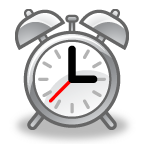 Content Knowledge Question of the Week ☐☐☐☐☐Start Time:__: ____End Time:__: ____Concept Talk☐☐☐☐☐Start Time:__: ____End Time:__: ____Amazing Words Sing with me chart ☐☐☐☐☐Start Time:__: ____End Time:__: ____Robust Vocabulary Routine ☐☐☐☐☐Start Time:__: ____End Time:__: ____ECRI Say it, Spell it, Say It☐☐☐☐☐Start Time:__:____End Time:__: ____Irregular Word Reading☐☐☐☐☐Start Time:__:____End Time:__: ____Phoneme Blending☐☐☐☐☐Start Time:__:____End Time:__: ____Letter name review☐☐☐☐☐Start Time:__:____End Time:__: ____Sound Spelling Cards Intro & Practice☐☐☐☐☐Start Time:__:____End Time:__: ____Sound Spelling Review Beginning☐☐☐☐☐Start Time:__:____End Time:__: ____Sound Spelling Review Advanced☐☐☐☐☐Start Time:__:____End Time:__: ____Sound Spelling Review Cont. Blending ☐☐☐☐☐Start Time:__:____End Time:__: ____Sound by Sound Blending☐☐☐☐☐Start Time:__:____End Time:__: ____Text Based ComprehensionInformation Elements☐☐☐☐☐Start Time:__: ____End Time:__: ____Envision It Video (Day 1)☐☐☐☐☐Start Time:__: ____End Time:__: ____Read Aloud (Day 1)☐☐☐☐☐Start Time:__: ____End Time:__: ____Introduce the Main Selection ☐☐☐☐☐Start Time:__: ____End Time:__: ____Retell (Day 2)☐☐☐☐☐Start Time:__: ____End Time:__: ____Second Main Selection Read (3)☐☐☐☐☐Start Time:__: ____End Time:__: ____Date: _______________________Level:_______________________Check-in #: 1     2Teacher ID:___________School: _______________Grade: _______________Lesson #: _______Lesson Start/End Time: ______ - _______Length of Lesson: ___________________Coach:  _____________ Reliability Check-in:     Yes        No Not applicableDid not do the activity Completed SOME of the activity as specifiedCompleted MOST of the activity as specifiedCompleted ALL of the activity as specified  ECRI ECRI Say it, Spell it, Say ItSay it, Spell it, Say It☐☐☐☐☐Start Time:__:____End Time:__: ____Irregular Word ReadingIrregular Word Reading☐☐☐☐☐Start Time:__:____End Time:__: ____Phoneme BlendingPhoneme Blending☐☐☐☐☐Start Time:__:____End Time:__: ____Sound Spelling Cards Intro & PracticeSound Spelling Cards Intro & Practice☐☐☐☐☐Start Time:__:____End Time:__: ____Letter NameLetter Name☐☐☐☐☐Start Time:__:____End Time:__: ____Sound Spelling Review BeginningSound Spelling Review Beginning☐☐☐☐☐Start Time:__:____End Time:__: ____Continuous BlendingContinuous Blending☐☐☐☐☐Start Time:__:____End Time:__: ____Sound by Sound BlendingSound by Sound Blending☐☐☐☐☐Start Time:__:____End Time:__: ____Regular Word ReadingRegular Word Reading☐☐☐☐☐Start Time:__:____End Time:__: ____Decodable Text RoutineDecodable Text Routine☐☐☐☐☐Start Time:__:____End Time:__: ____Fluency RoutineFluency Routine☐☐☐☐☐Start Time:__:____End Time:__: ____Phoneme SegmentationPhoneme Segmentation☐☐☐☐☐Start Time:__:____End Time:__: ____DictationDictation☐☐☐☐☐Start Time:__:____End Time:__: ____Needs More Practice SheetNeeds More Practice Sheet☐☐☐☐☐Start Time:__:____End Time:__: ____Fluency/Accuracy LogFluency/Accuracy Log☐☐☐☐☐Start Time:__:____End Time:__: ____Text Based ComprehensionText Based ComprehensionNarrative/Informational Text PosterNarrative/Informational Text Poster☐☐☐☐☐Start Time:__: ____End Time:__: ____Student Retell: (Narrative/Informational Text Bookmarks)Student Retell: (Narrative/Informational Text Bookmarks)☐☐☐☐☐Start Time:__: ____End Time:__: ____Written Retell Form (ECRI)/Written SummaryWritten Retell Form (ECRI)/Written Summary☐☐☐☐☐Start Time:__: ____End Time:__: ____Decodable Text/Leveled Reader:Decodable Text/Leveled Reader:☐☐☐☐☐Start Time:__: ____End Time:__: ____Not applicableDid not do the activity Completed SOME of the activity as specifiedCompleted MOST of the activity as specifiedCompleted ALL of the activity as specifiedContent Knowledge Question of the Week ☐☐☐☐☐Concept Talk☐☐☐☐☐Amazing Words Sing with me chart ☐☐☐☐☐Robust Vocabulary Routine ☐☐☐☐☐ECRI Say it, Spell it, Say It☐☐☐☐☐Irregular Word Reading☐☐☐☐☐Phoneme Blending☐☐☐☐☐Letter name review☐☐☐☐☐Sound Spelling Cards Intro & Practice☐☐☐☐☐Sound Spelling Review Beginning☐☐☐☐☐Sound Spelling Review Advanced☐☐☐☐☐Sound Spelling Review Cont. Blending ☐☐☐☐☐Sound by Sound Blending☐☐☐☐☐Text Based ComprehensionInformation Elements☐☐☐☐☐Envision It Video (Day 1)☐☐☐☐☐Read Aloud (Day 1)☐☐☐☐☐Introduce the Main Selection ☐☐☐☐☐Retell (Day 2)☐☐☐☐☐Second Main Selection Read (3)☐☐☐☐☐Not applicableDid not do the activity Completed SOME of the activity as specifiedCompleted MOST of the activity as specifiedCompleted ALL of the activity as specifiedECRI Say it, Spell it, Say It☐☐☐☐☐Irregular Word Reading☐☐☐☐☐Phoneme Blending☐☐☐☐☐Letter name review☐☐☐☐☐Sound Spelling Cards Intro & Practice☐☐☐☐☐Sound Spelling Review Beginning☐☐☐☐☐Sound Spelling Review Advanced☐☐☐☐☐Sound Spelling Review Cont. Blending ☐☐☐☐☐Sound by Sound Blending☐☐☐☐☐Spelling-Focused Blending☐☐☐☐☐Affix Review☐☐☐☐☐Contraction Review☐☐☐☐☐Spelling-Focused Multi-syllabic☐☐☐☐☐Decodable Text Routine☐☐☐☐☐Fluency Routine☐☐☐☐☐Phoneme Segmentation☐☐☐☐☐Dictation☐☐☐☐☐Needs More Practice Sheet☐☐☐☐☐Fluency/Accuracy Log☐☐☐☐☐Text Based ComprehensionNarrative/Informational Text Poster☐☐☐☐☐Student Retell: Narrative/Informational Text Bookmarks☐☐☐☐☐Written Retell Form (ECRI)/Written Summary☐☐☐☐☐Decodable Text/Leveled Reader:☐☐☐☐☐Main Selection, Close Read☐☐☐☐☐Sleuth, Close Read☐☐☐☐☐Comprehension Questions, Oral/Written☐☐☐☐☐Look Back and Write Strategy☐☐☐☐☐Teacher ID: Teacher ID: School:School:Check-In #:Date:Date:Duration of visit: Target for feedback:Specific items to consider: Content Knowledge  Include a _______________ missed step(s) in an activity. Adhere more closely to the teacher manual in the following areas: ____________________________ Adhere more closely to the use of materials Adjust Pacing based on students who are having difficulty Adjust pacing in order to cover all components of lesson Other: _________________________________________________________  ECRI/Fundations/ERI, etc. Include a _______________ missed step(s) in an activity. Adhere more closely to the teacher manual in the following areas: ____________________________ Adhere more closely to the use of materials Adjust Pacing based on students who are having difficulty Adjust pacing in order to cover all components of lesson Other: _________________________________________________________ Review the __________________ Routine Checklist Text-Based Comprehension Include a _______________ missed step(s) in an activity. Adhere more closely to the teacher manual in the following areas:____________________________ Adhere more closely to the use of materials Adjust Pacing based on students who are having difficulty Adjust pacing in order to cover all components of lesson Other: _________________________________________________________ Student Engagement  Pre-correct (restate) positively & acknowledge before problem reoccurs. Review classroom behavior expectations Acknowledge displays of behavior expectations Respond quickly and briefly to minor problemsTeacher(s) ID #: School:Check-in #:   1          2          3Date:Debriefing: Ask the teacher(s) the following three questions and use their responses to provide feedback.1. What do you think worked well during the lesson?2. What didn’t work so well?3. What would you do differently next time?Debriefing: Ask the teacher(s) the following three questions and use their responses to provide feedback.1. What do you think worked well during the lesson?2. What didn’t work so well?3. What would you do differently next time?Notes:Notes:Areas on which to focus:Areas on which to focus: